Žup. Dobrnič 7, 8211 Dobrnič.  Tel.: 07/346-50-83. E-pošta: milos.kosir@rkc.si  Splet: zupnija-dobrnic.rkc.si                 TRR Župnije: SI56 0297 1009 2113 838 Odg.: Miloš Košir (041/693-443)                                                              Tisk: Salve 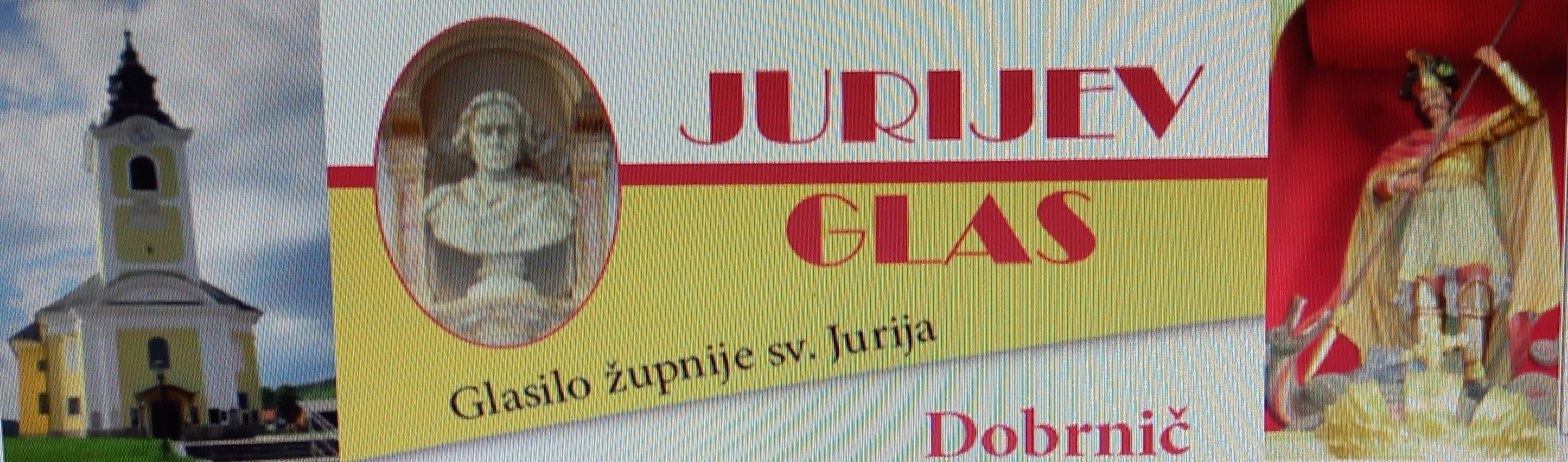 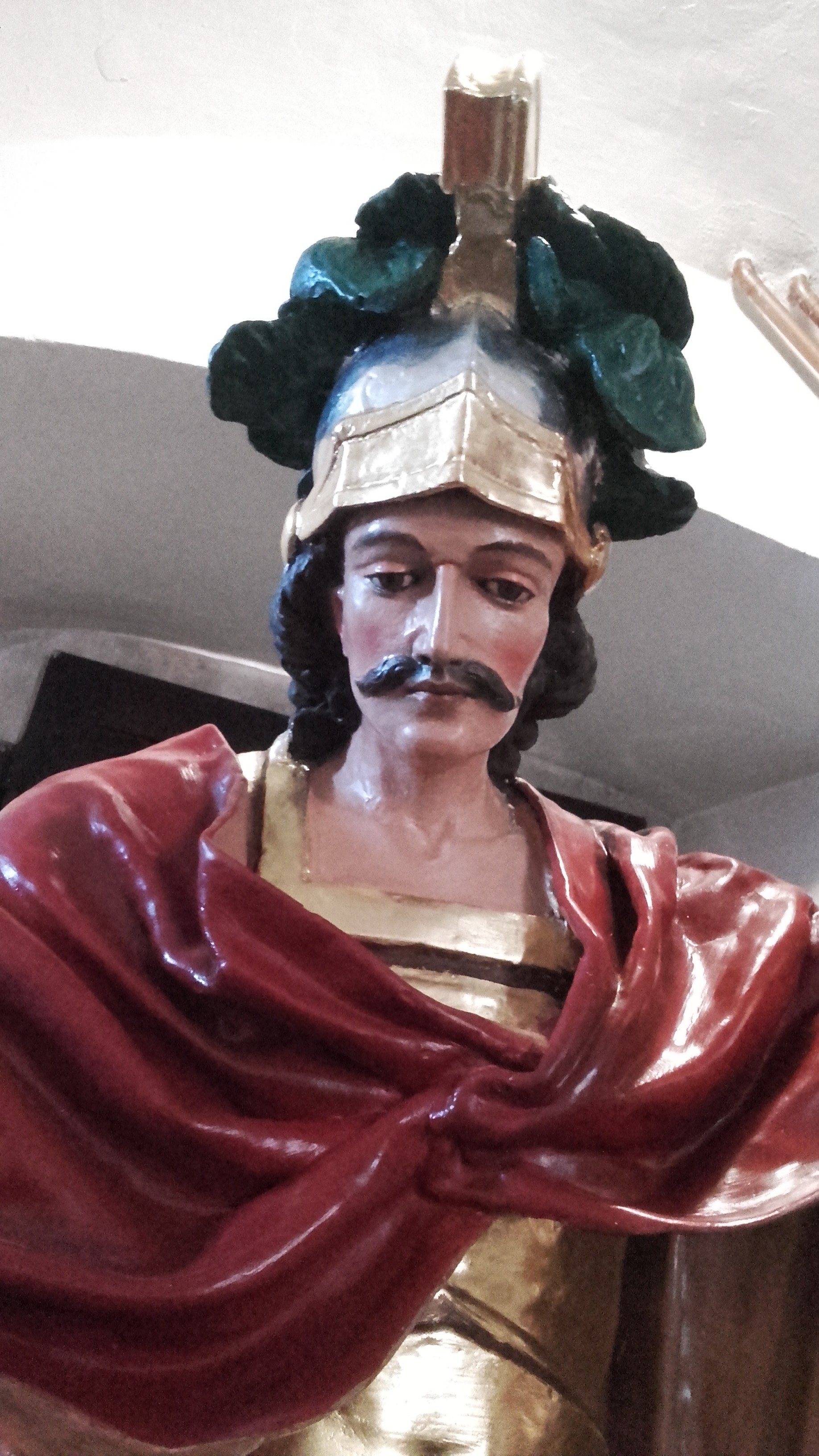 DatumdGodoviura            Namen24. 4.PFidelis, duh. 18Neža Fink25. 4.TMarko, evang. 18Lisjakovi, obl. (Art.v.), Amalija Mrvar26. 4.SMarija, d. sveta 18Marta Slak27. 4.ČHozana, samot. 18 Miklič Jože in Frančiška28. 4.PPeter, duh. 18st. Trunkelj; Peter, Ivan, Zdravko29. 4.SKatarina Sienska  cerkv. učiteljica 18Selce: Marija Škufca, obl. in Stanislava30. 4.NNEDELJA4. velik.              8 10za žive in rajne farane Alojz Štupar, obl. (Dobrava); za rajne in žive gasilce1. 5.Psv. JOŽEF delavec   8 19Jožefa Kek, (Rdeči kal)Luka Porenta2. 5.TBoris, kralj 18Knežja vas: Marija in Alojz Smolič3. 5.SFilip, Jakob, ap. 19v zahvalo Materi božji4. 5.ČFlorijan, muč. 19Ivan Korelc, obl.5. 5.PAngel, muč. 19Jakob Zupančič, obl. (Vapča vas)6. 5.SDominik Savio 18Selce: Škandrovi7. 5.NNEDELJA5. velik.            8 10Marija in Franc ŠuštarLisec: za sosesko in farane8. 5.PViktor, muč. 19Ciril Zupančič (Dol. Vrh)9. 5.TIzaija, prerok 19Franc Tomažič10. 5.SJanez, duh. 19Janez Trunkelj11. 5.ČPankracij, muč. 19st. Gole (Gor. vas)12. 5.PLeopold Mandić 19Ana Murn in Anton13. 5.SFatimska MB 19Marko Murn, 30. dan 14. 5.NNEDELJA6. velik.   8 10za žive in rajne faraneUdovič Jože in Marija, Ana Murgelj in + Zajc, obl.